GUX-miKalaallisut ilitsoqqussarinagu allattariarsorlunisoraarummeerneq 2021Skriftlig eksamen i Grønlandsk som begynder- og andetsprog 2021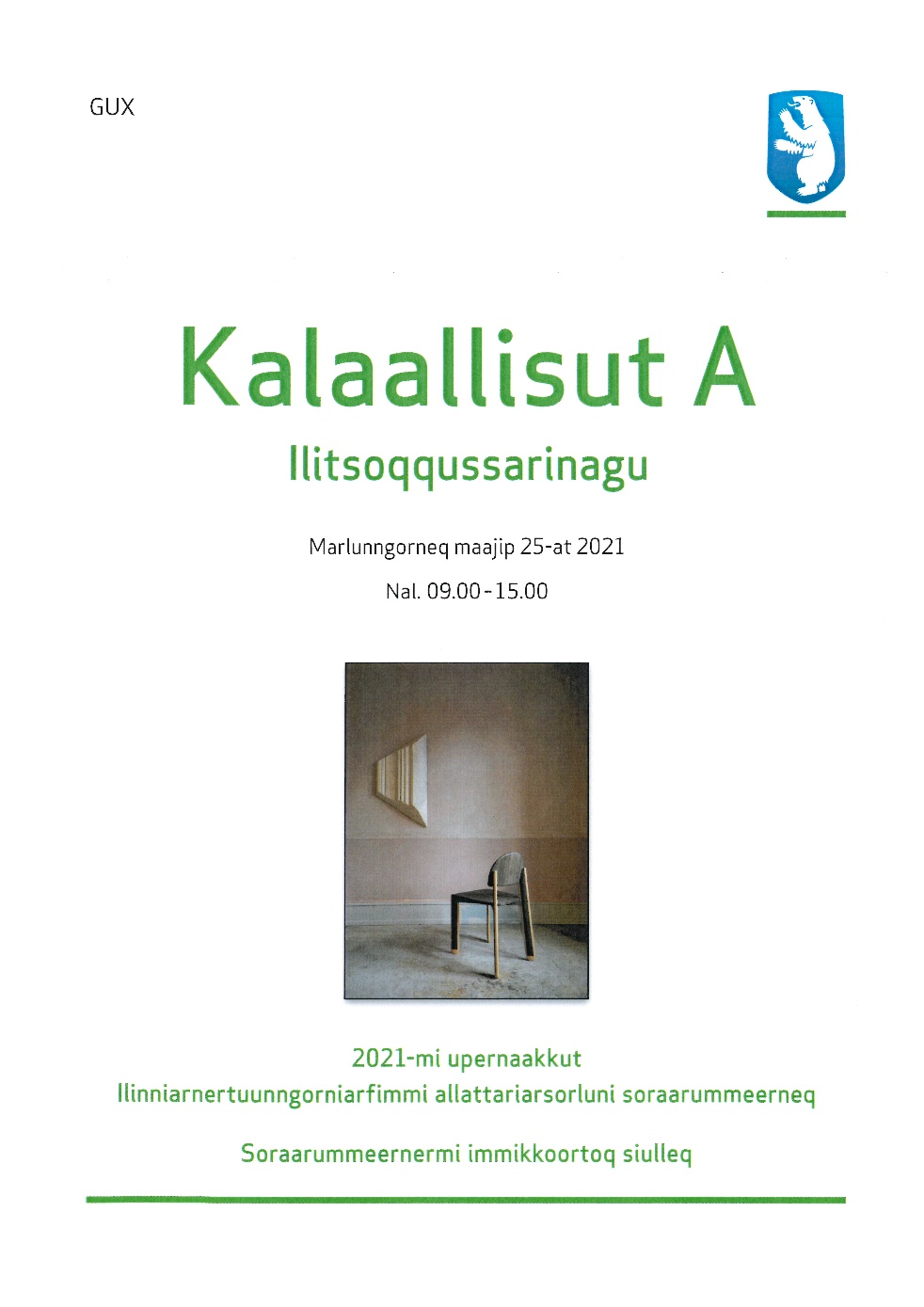 IKTIN, juli 2021SiulequtUkioq manna kalaallisut pilerlaanut/aappaattut oqaaseralugit soraarummeertut nuna tamakkerlugu 37-upput, taakkunannga 28-it Nuumminngaanneerlutik, marluk Aasianneersuullutik arfineq-marlullu  Sisimiuneersuullutik. Soraarummeernerit pipput 25. maaji 2021.ForordDer var i alt 37, der havde eksamen i grønlandsk som begynder/andetsprog. 28 af dem er fra Nuuk, 2 fra Aasiaat og 7 fra Sisimiut.Eksamensdatoen var 25. maj 2021. Eva Møller Thomassen Kalaallisut atuartitsinermi siunnersorti / Fagkonsulent i grønlandskMisilitsissutit/Prøvesættet:SuliassatNajoqqutat ilaat ataaseq qinissavat.1. Aviaaja1. Aviaaja ilisaritiguk.2. Aviaajap pequsiornermini isumassarsiorfigisartagai isummersorfigikkit.3. Uku arlaat ataaseq allaaseriuk:a) Ilinniarluarsimasuuneqb) Isummiutiinnakkatc) Avammut nittarsaassineq2. Suka1. Najoqqutaq eqikkaruk.2. Sukap anaanaminit allaanerusumik inoorusunnera isummerfigiuk.3. Uku arlaat ataaseq allaaseriuk:a) Imminut ataqqineqb) Kinaassutsip nammineq ilusilersornissaac) Angajoqqaanut ataqqinninneq3. Umiarsuup aquttarfiata paarsisui1. Salik ilisaritiguk.2. Saliup periarfissarsiortuarnera isummerfigiuk.3. Uku arlaat ataaseq allaaseriuk:a) Ilinniakkamik unitsitsiinnartarneqb) Oqaatsinik arlariinnik piginnaasaqarneqc) Nunanik allanik suleqateqarneqNuna tamakkerlugu angusat / Landsdækkende resultaterNuna tamakkerlugu kalaallisut ilitsoqqussarinagu atuartitsinermi 37-t soraarummeerput. Angusaq agguaqatigiissillugu tassaavoq 6,1. Der er i alt 37 eksaminander. Karaktergennemsnittet er 6,1.Karakterit / KarakterKarakterit nuna tamakkerlugu imaapput: Karakterfordelingen ser således ud:Karakteri anginerpaaq 12 arfinilinnit anguneqarpoq. Misilitsittunit 37-nit pingasut angusinngitsoorput.  Ud af 37 er der 6, der opnåede den højeste karakter. Tre bestod ikke eksamenen. KarakterAmerlassusaat/antal126104716462203